Fiche info – Infections inhabituelles
C’est quoi l’anthrax ?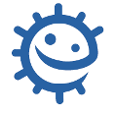 C’est quoi l’anthrax ?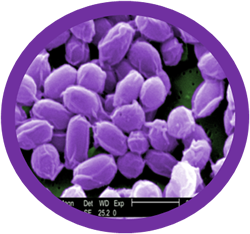 L'anthrax, ou la maladie du Charbon, est une infection bactérienne causée par Bacillus anthracis. La maladie touche le plus souvent les animaux sauvages et domestiques en Asie, en Afrique et dans certaines parties de l’Europe ; l'homme s'infecte rarement. La bactérie peut exister sous forme de spores qui lui permettent de survivre dans l'environnement, par exemple dans le sol, pendant de nombreuses années.Quels sont les symptômes ?Les symptômes peuvent apparaître entre 1 jour et 8 semaines après la pénétration de la bactérie dans l'organisme. Mais en général, ils apparaissent dans les 48 heures pour l'anthrax par inhalation. (Les symptômes initiaux sont semblables aux autres maladies.)
L'anthrax cutané – sur la peau - est de loin la forme la plus fréquente. Il se manifeste habituellement par une lésion, unique, sur les mains, les avant-bras, la tête et le cou qui apparait 1 à 7 jours après un contact direct avec la bactérie. Un bouton rouge, enflammé, qui démange, apparaît qui se transforme en cloque. Cette lésion s'accompagne d'un gonflement étendu – qui a tendance à être bien plus important que ce qu'on attendrait normalement avec la taille de la lésion et en général il est INDOLORE. La cloque se rompt et en 2 à 6 jours l'escarre noire classique se développe - d'où le nom de Maladie du Charbon. Sans traitement, cela peut évoluer vers une infection du sang. 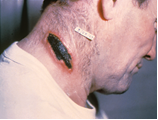 Lésions d'anthrax au niveau du cou. Image 1934 de CDC’s PHIL.Dans l’anthrax par inhalation, les symptômes débutent comme une grippe (fièvre, mal de tête, courbatures et toux) qui peut être suivie de difficultés respiratoires et état de choc 2 à 6 jours plus tard. Sans traitement, la maladie est habituellement fatale, et il faut administrer le traitement le plus tôt possible pour réduire la mortalité.Comment la maladie se propage-t-il ?
C'est très rare que l'anthrax se transmette d'une personne à une autre. On peut l'attraper soit par contact direct par le toucher, en respirant des spores d'anthrax ou en mangeant de la viande contaminée bien que cela soit très rare. Comment peut-on éviter de l’attraper ?Il existe un vaccin contre l'anthrax, qui est recommandé uniquement pour les personnes les plus à risque, par exemple celles qui manipulent les cadavres d'animaux (par ex, personnel des abattoirs, tanneurs) et le personnel de laboratoire qui peut manipuler la bactérie. Existe-t-il un traitement ?L'anthrax cutané peut être traité et guéri par des antibiotiques. La mort est fréquente avec l'anthrax par inhalation ou l'anthrax intestinal, car le succès du traitement dépend de l'identification précoce de la maladie.